Утверждаюдиректор  МБУ ДО   Обливской ДЮСШ__________ С. А. Вострикова29.05.2020 г.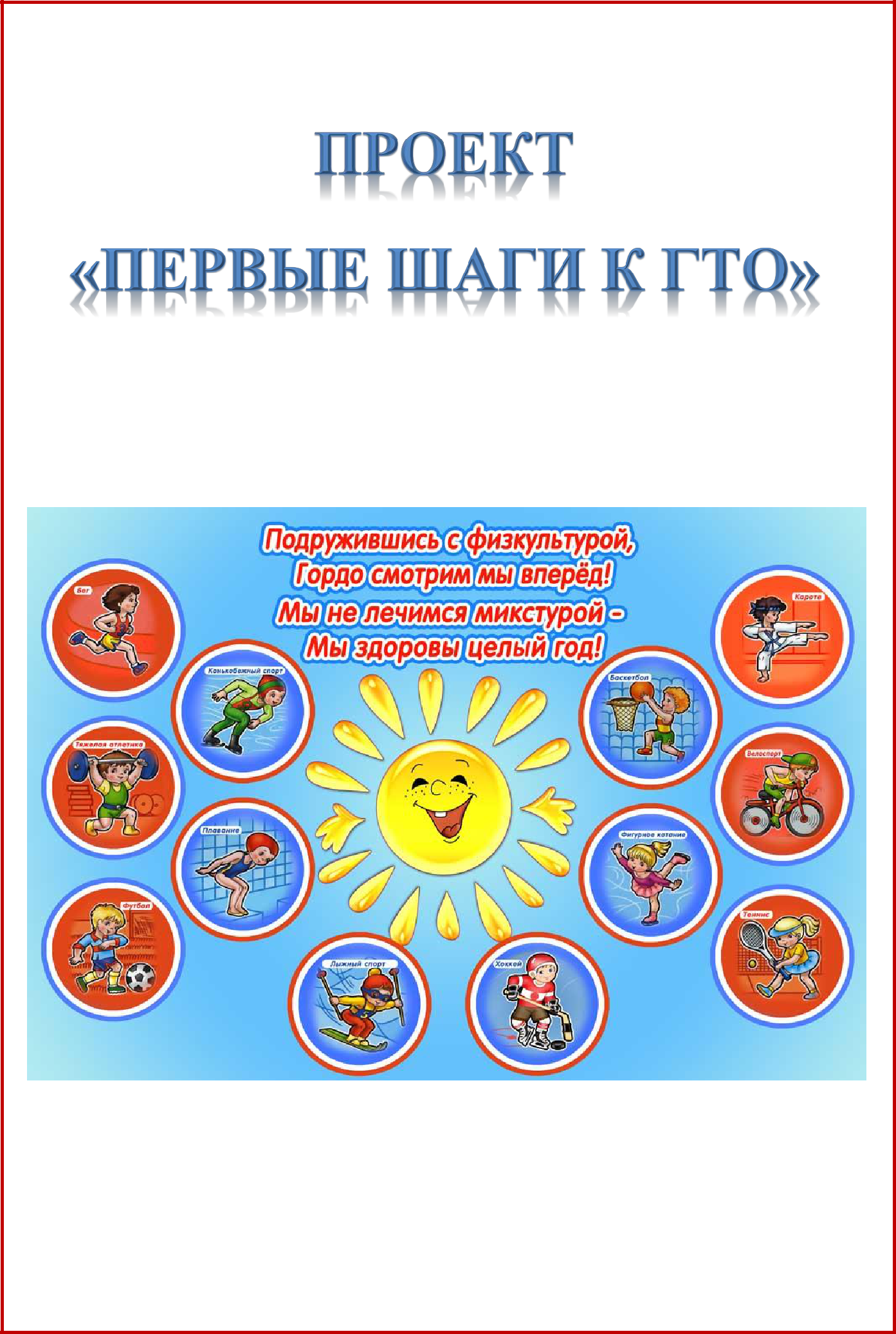 ПРОЕКТ«ПРОВЕДЕМ ЛЕТО С ГТО!»Разработчики проекта:Вострикова С. А .- директор МБУ ДО Обливской ДЮСШСоловьева О. А. – заместитель директора по учебно-спортивной  работеЛагутин Н.В.- методистАфонина Л.Н. – тренер- преподавательНиколаев С.С. - тренер- преподавательРопаев Г.В.- тренер- преподаватель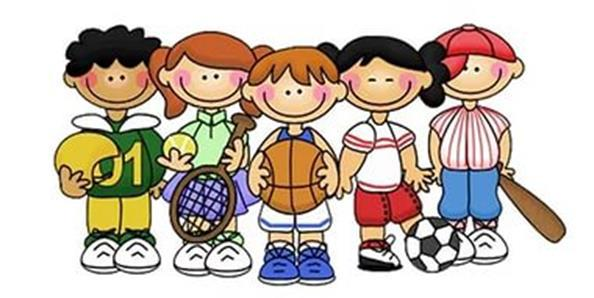 Актуальность проекта:В 2013 году Президент Российской Федерации Владимир Путин подписал указ о возвращении системы «Готов к труду и обороне» (ГТО).  В нашей стране Всероссийский физкультурно-спортивный комплекс «Готов к труду и обороне» был возрожден для решения проблемы продвижения ценностей здорового образа жизни и укрепления здоровья детей. Комплекс ГТО направлен на физическое развитие и укрепления здоровья подрастающего поколения, является основой системы физического воспитания и призван способствовать развитию массового физкультурного движения в стране.Аннотация проекта.   Проект предусматривает подготовку и мотивацию детей и взрослых к сдаче норм ГТО, формирование потребности в здоровом образе жизни и воспитание разносторонне развитой гармоничной творческой личности.Проблема: Недостаточная осведомленность детей и родителей о комплексе ГТО. Низкая спортивная активность, малоподвижный образ жизни детей и их семей, отсутствие понимания культуры спорта. Негативная статистика по образу жизни в семье (сниженная активность, несбалансированное питание, несоблюдение режима дня, растущие факторы риска, отсутствие полезных привычек).Цель проекта:   Продолжить работу по физическому воспитанию детей и взрослых, учитывая условия распространения на территории Обливского района новой коронавирусной инфекции. Создать условия для успешной подготовки детей и взрослых к сдаче норм ГТО.Задачи проекта: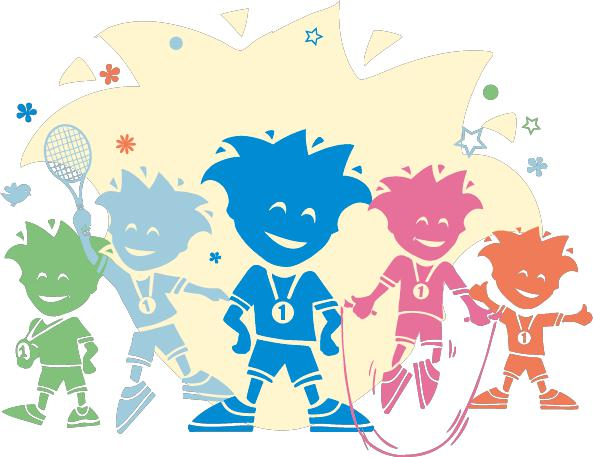 Познакомить участников проекта с программой ГТО и условиями их проведения;Расширить и закрепить знания детей и родителей о здоровом образе жизни;Ознакомиться с рекомендациями педагога-психолога по подготовке и сдаче комплекса ГТО; Разработать комплекс упражнений  для эффективной и комплексной сдачи норм ГТО в домашних условиях;Совершенствовать физические способности в совместной двигательной деятельности участников проекта разной возрастной категории, через мастер- классы тренеров- преподавателей МБУ ДО Обливской ДЮСШ;Содействовать развитию интереса к занятиям физической культурой и спортом;Повысить уровень знаний о комплексе, через онлайн- викторину «Что такое ГТО?»;Формировать творческие способности участников проекта через конкурсы рисунков на тему «Эмблема ГТО» конкурс фотографий «Мама, папа, я-спортивная семья»;Повысить профессиональное мастерство педагогов МБУ ДО Обливской ДЮСШ через участие в проекте;Создать единое воспитательно-образовательное пространство на основе доверительных партнерских отношений сотрудников МБУ ДО Обливской ДЮСШ  со всеми участниками проекта «Проведем лето с ГТО».Новизна проекта Создание условий по подготовке к проведению испытаний (тестов) Всероссийского физкультурно-спортивного комплекса ГТО посредством тренировок в домашних условиях.Практическая значимость   Реализация данного проекта не только повысит профессиональную компетенцию педагогов, но и повысит осведомленность родителей важности физического воспитания и приобщения детей и взрослых к ЗОЖ.  Физические нагрузки позволят развить у участников проекта выносливость, смелость, физические качества, выявить психологическую предрасположенность к различным видам спорта, оказать поддержку детям, отстающим в физическом развитии от сверстников. Все вышеперечисленное должно помочь в организации летнего досуга.Инновационная направленность    Организация досуга в летний период, в условиях распространения на территории Обливского района новой коронавирусной инфекции (2019-nCoV) посредством сети Интернет.Ожидаемые результаты:- пополнение знаний о комплексе ГТО.- повышение мотивации и интереса к занятиям физической культурой и спортом;- положительная результативность в сдаче норм «ГТО»;- рост спортивных достижений;-  эмоциональное сближение детей и родителей;-  рост профессиональной компетенции педагогов;-  активное взаимодействие родителей и педагогов;- сформированность у всех участников проекта осознанных потребностей в систематических занятиях физической культурой и спортом, ведение здорового образа жизни;-  обогащение методической базы и развивающей среды в МБУ ДО Обливской ДЮСШ;- приобретение опыта взаимодействия с социальными партнёрами.Направление проекта: «Физическая культура».Вид проекта:физкультурно – оздоровительный, познавательный, творческий.Сроки реализации проекта: с 01.06.2020 г. по 31.08.2020 г.Участники проекта:- тренеры- преподаватели;-методист;-педагог- психолог;-дети, родители (законные представители), все желающие.Этапы реализации проектаПодготовительный этап (01.06.2020 г.-14.06.2020 г.):- Знакомство и изучение нормативов испытаний (тестов) Всероссийского физкультурно-спортивного комплекса «Готов к труду и обороне» (ГТО);- Организация кадрового обеспечения;- Формирование нормативно-правовой базы;- Составление проекта; -Определение целей и задач проекта;- Создание условий по внедрению проекта;- Подбор методической, научно-популярной литературы, иллюстративного материала по теме проекта;- Информирование детей и их родителей (законных представителей);- Прогнозирование результата, составление плана совместной деятельности с детьми, педагогами, родителями;- Подбор материала для бесед, презентаций, видеоконсультаций;Основной этап (15.06.2020 г.-23.08.2020 г.):(реализация основных видов деятельности по направлениям проекта)Заключительный этап (24.08.2020 г. -31.08.2020 г.):(обобщение результатов работы)Подведение итогов участия, создание презентации по проведённым мероприятиям в рамках проекта.Итог проектаДостижение поставленных целей и задач, создание презентации проекта «Проведем лето с ГТО», награждение.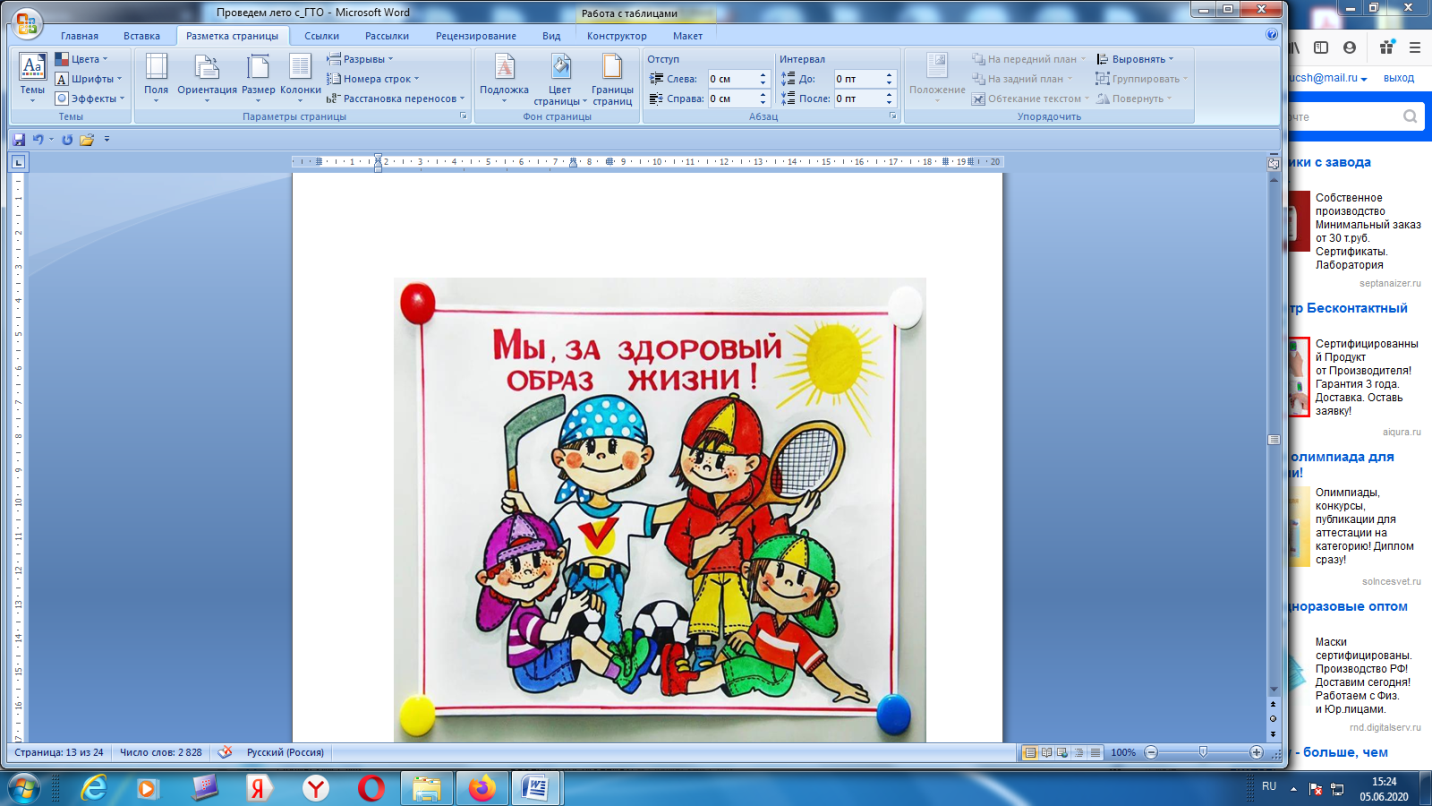 Ожидаемые результатыДля детей:- Повышение уровня физического развития и укрепления здоровья детей;- Повышение интереса детей, их родителей и к физическим упражнениям, спорту и здоровому образу жизни;- Вовлечение детей в систематические занятия спортом, выявление их склонности и пригодности для дальнейших занятий спортом, воспитание устойчивого интереса к ним; - Сформировать у детей представления о комплексе ГТО, как о мероприятиях, направленных на укрепление здоровья с помощью систематической физической подготовки;- Развитие творческих способностей; - Воспитанная у детей целеустремленность, организованность, инициативность, трудолюбие.Для педагогов:- Подготовка к выполнению норм ГТО всеми желающими участниками проекта; - Привлечение родительской общественности и социума для реализации физкультурно-спортивного направления дополнительного образования;- Создание единого воспитательно–образовательного пространства на основе доверительных партнерских отношений сотрудников МБУ ДО Обливской ДЮСШ с родителями;  -Методическое обеспечение; -Участие социума в спортивной жизни МБУ ДО Обливской ДЮСШ.Для родителей:- Информированность о комплексе ГТО;- Проявление интереса к занятиям физкультурой и спортом совместно с детьми;- Активное участие родителей в спортивных мероприятиях;- Сформированность осознанного отношения к своему собственному здоровью;- Пополнение знаний о комплексе ГТО.  - Приобщение к спорту и физической культуре через семью.Особые условия:   Представленные материалы от участников проекта (фото, видео, рисунки и т.п.)  могут быть размещены в сети Интернет (официальный сайт ОУ, группы в соцсетях).    По завершению все  участники проекта «Проведем лето с ГТО» будут награждены благодарственными письмами, которые будут направлены на электронные адреса. Допускается участие в одном или нескольких мероприятий основного этапа проекта «Проведем лето с ГТО». Организаторы проекта оставляют за собой возможность награждения призами и грамотами по следующим номинациям:- самый маленький участник проекта;- самый взрослый участник проекта;- самое лучшее выполнение комплекса упражнений (видео);- самый активный участник проекта (номинация подразумевает участие во всех мероприятиях основного этапа проекта «Проведем лето с ГТО»;- лучший знаток ГТО (по результатам викторины «Что такое ГТО?»);- лучший рисунок эмблемы ГТО;- лучшая семейная фотография «Мама, папа, я – спортивная семья!».Виды деятельности Мероприятие, темаСрокиреализации1. Познавательнаядеятельность Методист Лагутин Н.В.Педагог- психолог Джулай И.Ю.1. Видеообзор  «Что такое ГТО?» с главным судьей муниципального Центра тестирования ВФСК «ГТО» Н.В. Лагутинымhttps://yadi.sk/i/TjWxF9MA-9JE6Q 2.Знакомство с официальным сайтом итаблицами нормативов ГТОhttps://www.gto.ru/ 3. Советы педагога – психолога Джулай И.Ю. https://youtu.be/diAK0btuO_oС 15.06.2020 по 21.06.2020 г.2. Сбор исистематизацияинформацииЗнакомство участников проекта с комплексом упражнений для участия в проекте, основанных на Всероссийском физкультурно- спортивном конкурсе #ЯГОТОВ https://drive.google.com/file/d/1ZURovRH0jPHFb8WwpkszIH01rqe7oORf/view?usp=sharing С 22.06.2020 по28.06.20203. Физкультурнаядеятельность участников проекта «Проведем лето с ГТО»1.Мастер- класс от тренеров преподавателейНиколаева С.С. https://youtu.be/Lxx9uJD-vMsАфониной Л.Н. https://youtu.be/eDJ_VViPoucРопаева Г.В. https://youtu.be/i89gINzr9fM2. Подготовка к сдаче комплекса упражнений.Видеоматериалы в помощь для подготовки:-наклон вперед на гимнастической скамье https://www.youtube.com/watch?time_continue=3&v=d2yZH4R2e7Q&feature=emb_title - норматив «сгибание и разгибание рук в упоре лёжа на полу»https://www.youtube.com/watch?time_continue=2&v=T3AoJZZEngA&feature=emb_logo- планка https://vk.com/video-76633380_456239341 - https://vk.com/video-76633380_456239385 3.Сбор видеоматериалов участников проекта с помощью электронной почты МБУ ДО Обливской ДЮСШ mou_dod_ducsh@mail.ru .Присланные материалы должны содержать следующую информацию:- Ф.И.О. участника;- возраст; - адрес;- эл.почта;- контактный номер телефона.С 29.06.2020 по 26.07.2020 4. Интеллектуальная деятельностьУчастие в викторине «Что такое ГТО?»https://docs.google.com/forms/d/19g4I0RspzlnD6f9bOly5L74FXx6zq1ZXl41oQFhcags/edit?chromeless=1 27.07.2020 по02.08.20205.Творческая деятельность1.Конкурс рисунков на тему «Эмблема ГТО», выставка творческих работ на сайте МБУ ДО Обливской ДЮСШ.2. Конкурс фотографий «Мама, папа, я-спортивная семья».Конкурсные работы пересылаются в электронном виде на электронную почту МБУ ДО Обливской ДЮСШ mou_dod_ducsh@mail.ru .Присланные материалы должны содержать следующую информацию:- Ф.И.О. участника;- возраст; - адрес;- эл.почта;- контактный номер телефона.С 03.08.2020 по 23.08.2020